Veckobrev v. 8Veckan som gått:Under måndag och tisdag hade vi elever från åk 2 i klassen då deras lärare Elin var sjuk. Det fungerade bra!I Sv  har skrivit i våra skrivhäften och läst i läshäftena. Klassen har också jobbat med alfabetisk ordning. På No gjorde vi en ”kahoot” om grönsaker (Fråga ditt barn!) Det var roligt! 😊 Vi har även besökt vårt träd och tittat på hur det ser ut på vintern. I klassrummet skrev vi ut en bild på trädet samt skrev och beskrev hur det såg ut. I Ma har vi jobbat på i matteboken. Målet är att hela kap 7 ska bli klart i veckan. Vi har tränat på att addition och subtraktion hör ihop och har gjort en ”fyrfältare” för att träna på att se detta!I slutet på veckan spelade vi ett tärningsspel, där vi tränade ”lika mycket, dubbelt, och hälften”, och det börjar gå riktigt bra, med behövs lite mer träning så skillnaden blir självklar!På Eng gjorde vi klart våra loppor, och efter lovet ska vi testa dem på varandra!På Tekniken kommer vi framöver prova att både se, och få göra lite roliga och spännande experiment! Denna vecka lärde vi oss hur man får en potatis att flyta.. och  ytterligare ett med en vattenflaska, men det vill jag inte avslöja… än!Under fredagen var det dansträning hela förmiddagen, men vi fick en lite kort avslutningsstund med klassen efter lunch!Eleverna fick med sig inbjudningskort till dansen! (2 var)De fick även med sig en liten ”sportlovsutmaning”! En balansträning.. Läs lappen och hjälp dem med det!Ta med den efter lovet! Vi testade vår balans på fredag em, och gör det igen efter lovet, för att se om träningen gjort någon skillnad! Nästa veckaNästa vecka är det sportlov. Påminner också om att det är planeringsdag för skolan 6/3 och då är skolan stängd. Fritids öppet som vanligt. Nu önskar vi er en skön vecka!Så ses vi igen i klassen Tisdag 7/3!Karin, Madde, Daniel & Lisa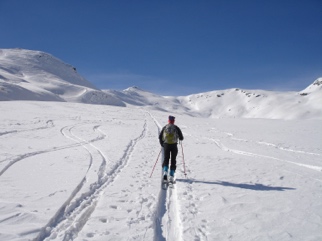 